АДМИНИСТРАЦИЯ АЛЕКСАНДРОВСКОГО СЕЛЬСОВЕТА САРАКТАШСКОГО РАЙОНА ОРЕНБУРГСКОЙ ОБЛАСТИП О С Т А Н О В Л Е Н И Е_________________________________________________________________________________________________________25.08.2020                                с. Вторая Александровка                          № 49-пОб организации проведения мониторинга качества финансового менеджмента, осуществляемого главными распорядителями средств бюджета Александровского сельсовета Саракташского района      В целях повышения эффективности расходов бюджета Александровского сельсовета Саракташского района и качества управления средствами бюджета Александровского сельсоветаУтвердить Положение об организации проведения мониторинга качества финансового менеджмента, осуществляемого главными распорядителями бюджетных средств бюджета Александровского сельсовета Саракташского района (приложение №1).Администрации Александровского сельсовета обеспечить исполнение настоящего постановления в соответствии с Положением об организации проведения мониторинга качества финансового менеджмента, осуществляемого главными распорядителями бюджетных средств бюджета Александровского сельсовета Саракташского района.Контроль за выполнением настоящего постановления оставляю за собой.Постановление вступает в силу с момента его подписания. Врио главыАлександровского сельсовета                                                        Е.А.ЮдинаРазослано: администрации района,  прокуратуре района,  на официальный сайт администрации, в дело.Приложение №1 к постановлению администрации Александровского сельсовета от 25.08.2020 № 49-пПоложение об организации проведения мониторинга качества финансового менеджмента, осуществляемого главными распорядителями бюджетных средств бюджета Александровского сельсовета Саракташского районаОбщие положенияНастоящее Положение определяет организацию проведения мониторинга качества финансового менеджмента, осуществляемого главными распорядителями бюджетных средств (далее - ГРБС) Александровского сельсовета Саракташского района (далее - бюджета сельсовета).Оценка осуществляется в отношении главных распорядителей бюджетных средств Александровского сельсовета.Мониторинг качества финансового менеджмента ГРБС осуществляется финансовым органом администрации Александровского сельсовета.Мониторинг качества финансового менеджмента состоит из годового мониторинга качества финансового менеджмента.Мониторинг качества финансового менеджмента проводится на основании показателей сводной бюджетной росписи, бюджетной отчетности, документов и материалов, представленных в финансовый орган главными распорядителями средств бюджета сельсовета в соответствии с п.З настоящего Положения.Годовой мониторинг качества финансового менеджмента проводится по состоянию на 1 января года, следующего за отчетным финансовым годом в течение 40 рабочих дней с момента представления годовой бюджетной отчетности об исполнении бюджета сельсовета в финансовый орган администрации Александровского сельсовета по показателям в соответствии с приложением №1 к настоящему Положению.Организация проведения мониторинга качествафинансового менеджмента ГРБС и формирования отчета о его результатахВ целях проведения мониторинга качества финансового менеджмента в течение 15 рабочих дней с момента предоставления информации ГРБС согласно приложения №2 к настоящему Положению финансовый орган администрации Александровского сельсовета проводит расчет показателей качества финансового менеджмента ГРБС.2.2 Администрация Александровского сельсовета размещает на официальном Интернет сайте отчет о результатах годового мониторинга качества финансового менеджмента ГРБС по форме согласно приложения №3 к настоящему Положению.Порядок расчета показателей мониторинга качества финансового менеджмента  ГРБСМониторинг качества финансового менеджмента производится по следующим направлениям:мониторинг механизмов планирования расходов бюджета;мониторинг результатов исполнения бюджета в части расходов;мониторинг исполнения бюджета сельсовета по доходам;мониторинг состояния учета и отчетности;мониторинг исполнения судебных актов.Перечень показателей качества финансового менеджмента ГРБС приведен в приложении №1 к настоящему Положению.Перечень исходных данных для проведения мониторинга качества финансового менеджмента ГРБС приведен в приложении №2 к настоящему Положению.Показатели и единицы измерения (графы 2, 3 таблицы Приложения№2) определяются исходя из перечня показателей, приведенных в приложении №1 к настоящему Положению.Данные в графу 4 таблицы Приложения №2 указанного перечня вносят ГРБС. В случае если ГРБС не располагает необходимыми данными по какому-либо показателю, то в соответствующую ячейку таблицы вписываются слова "нет данных».В случае если по отдельному ГРБС отсутствуют данные, необходимые для расчета конкретного показателя, то показатель считается неприменимым. При этом максимальная оценка по показателю пропорционально распределяется по остальным показателям качества финансового менеджмента.Оценка качества финансового менеджмента производится на основании: балльной оценки по каждому из показателей, указанных в приложении №1 к Положению.Максимальная оценка, которая может быть получена по каждому из показателей, равна 5 баллам, максимальная суммарная оценка, в случае применимости всех показателей, равна 45 баллам.Минимальная оценка, которая может быть получена по каждому из показателей, а также минимальная суммарная оценка равна 0 баллов.Расчет суммарной оценки качества финансового менеджмента (КФМ) каждого ГРБС осуществляется по следующей формуле:КФМ = SUM Bi,где:Bi - итоговое значение оценки по направлению; i - номер направления оценки.Итоговое значение оценки по направлению (Bi) рассчитывается по следующей формуле:Bi = SUM Kj ,где:Kj - значение оценки показателя по i-му направлению; j - номер показателя оценки в рамках направления оценки.Уровень качества финансового менеджмента (Q) по совокупности оценок полученных каждым ГРБС по применимым к нему показателям рассчитывается по следующей формуле:КФМQ =	,МАХгде:КФМ - суммарная оценка качества финансового менеджмента ГРБС;МАХ - максимально возможная оценка, которую может получить ГРБС за качество финансового менеджмента исходя из применимости показателей.Чем выше значение показателя "Q", тем выше уровень качества финансового менеджмента ГРБС. Максимальный уровень качества составляет 1,0.Результаты оценки финансового менеджмента ГРБС размещаются на официальном сайте администрации Александровского сельсовета согласно Приложению №3 настоящего Положения.Приложение №1к Положению проведения мониторинга качества финансового менеджмента, осуществляемого главными распорядителями средств бюджета Александровского сельсоветаПОКАЗАТЕЛИ МОНИТОРИНГА КАЧЕСТВА ФИНАНСОВОГО МЕНЕДЖМЕНТА, ОСУЩЕСТВЛЯЕМОГО 	ГЛАВНЫМ РАСПОРЯДИТЕЛМ СРЕДСТВ БЮДЖЕТА	<*> Задолженность, по которой истек срок исковой давности, а также долги, по которым в соответствии с гражданским законодательством обязательство прекращено вследствие невозможности его исполнения, ликвидации организации или на основании акта государственного органа.Приложение №2к Положению проведения мониторинга качества финансового менеджмента, осуществляемого -главными распорядителями средств бюджета Александровского сельсоветаПЕРЕЧЕНЬИСХОДНЫХ ДАННЫХ ДЛЯ ПРОВЕДЕНИЯ МОНИТОРИНГА КАЧЕСТВА ФИНАНСОВОГО МЕНЕДЖМЕНТА ГЛАВНЫХ РАСПОРЯДИТЕЛЕЙ БЮДЖЕТНЫХ СРЕДСТВ Дата заполнения ГРБС «	»	20	г.(наименование главного распорядителя бюджетных средств)Руководитель ГРБС 	 Фамилия, И.О., контактный телефонИсполнитель		 Фамилия, И.О. , контактный телефонПриложение №3к Положению проведения мониторинга качества финансового менеджмента, осуществляемогоглавными распорядителями средств бюджета Александровского сельсоветаРЕЗУЛЬТАТЫМОНИТОРИНГА КАЧЕСТВА ФИНАНСОВОГО МЕНЕДЖМЕНТА
ГЛАНОГО РАСПОРЯДИТЕЛЯ СРЕДСТВ БЮДЖЕТА АЛЕКСАНДРОВСКОГО СЕЛЬСОВЕТА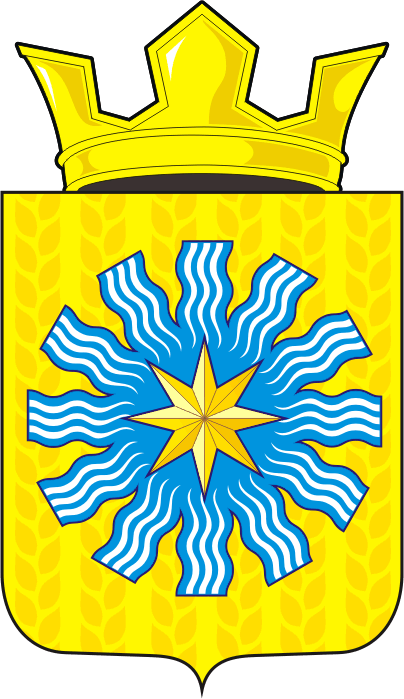 НаименованиепоказателяРасчет показателя (Р)ЕдиницаизмеренияМаксимальная суммарная оценка по направлению/ оценка по показателюКомментарий123451. Мониторинг механизмов планирования расходов бюджета1. Мониторинг механизмов планирования расходов бюджета1. Мониторинг механизмов планирования расходов бюджета5Р1 Доля бюджетных ассигнований, запланированных на реализацию муниципальных целевых программР1 = 100% х SBn / S, где:Sen - объем бюджетных ассигнований ГРБС на очередной финансовый год и плановый период, запланированных на реализацию муниципальных целевых программ;S - общая сумма бюджетных ассигнований, предусмотренных ГРБС на очередной финансовый год и плановый период без учета субвенций, и иных межбюджетных трансфертов из бюджета Ростовской области%’т)VIIОN°О45Р1>= 40%4Р1>= 30%3Р1>= 20%2V?охОIIА£1Р1< 10%02. Мониторинг результатов исполнения бюджета в части расходов2. Мониторинг результатов исполнения бюджета в части расходов2. Мониторинг результатов исполнения бюджета в части расходов5НаименованиепоказателяРасчет показателя (Р)ЕдиницаизмерекияМаксимальная суммарная оценка по направлению/ оценка по показателюКомментарий12345Р2. Уровень исполнения расходов ГРБС за счет средств бюджета поселения (без учета субвенций, субсидий и иных межбюджетных трансфертов)Р2 = 100% х Ркис/ Ркпр,Где:Ркас - кассовые расходы ГРБС за счет средств бюджета поселения (без учета субвенций, субсидий и иных межбюджетных трансфертов) в отчетном периоде;Ркпр - плановые расходы ГРБС за счет средств бюджета поселения (без учета субвенций, субсидий и иных межбюджетных трансфертов) в соответствии с кассовым планом по расходам за отчетный период%Р2 = 100%5Р2>= 95%4Р2>= 90%3Р2>= 85%2Р2>= 80%1Р2< 80%03. Мониторинг управления обязательствами в процессе исполнения бюджета3. Мониторинг управления обязательствами в процессе исполнения бюджета3. Мониторинг управления обязательствами в процессе исполнения бюджета15РЗ Наличие у ГРБС нереальной к взысканию дебиторской задолженности*РЗ=Дтн,гдеДтн - объем нереальной к взысканию дебиторской задолженности ГРБС по расчетам с дебиторами на начало текущего годатыс.руб.Целевым ориентиром является значение показателя, равное 0НаименованиепоказателяРасчет показателя (Р)ЕдиницаизмеренияМаксимальная суммарная оценка по направлению/ оценка по показателюКомментарий123455Р3>00Р4 Изменение дебиторской задолженности ГРБС на конец отчетного года по сравнению с началом отчетного годаР4 = Дт0П -Дтнг, гдеДтнг - объем дебиторской задолженности ГРБС на начало отчетного года,Дтоп- объем дебиторской задолженности ГРБС на конец отчетного годатыс.руб.Позитивно расценивается отсутствие дебиторской задолженностиДебиторская задолженность отсутствует на начало текущего года и за 1 квартал текущего года5Р4< 0 (снижение дебиторской задолженности)4Р4 = 0 (дебиторская задолженность не изменилась)2Р4> 0 (допущен рост дебиторской задолженности)0Р5 Наличие у ГРБС просроченной кредиторской задолженностиР5 = Ктп, гдеКтп - объем просроченной кредиторской задолженности ГРБС по расчетам с кредиторами на начало текущего годатыс.руб.Целевым ориентиром является значение показателя, равное 0Р5 = 05Р5> 00НаименованиепоказателяРасчет показателя (Р)ЕдиницаизмеренияМаксимальная суммарная оценка по направлению/ оценка по показателюКомментарий123454. Мониторинг исполнения бюджета поселения по доходам4. Мониторинг исполнения бюджета поселения по доходам4. Мониторинг исполнения бюджета поселения по доходам10Р6 Отклонение от плана формирования доходов бюджета поселенияР6 = (Дох факх /Дох план) * 100%,где:Дох факт - плановый объем доходов по бюджету поселения;Дох „дан - кассовое исполнениепо доходам в отчетном периоде.%Негативно расценивается как недовыполнение плана формирования по доходам бюджета, так и значительное перевыполнение плана по доходам в отчетном периоде.95% <=Р13 <=115%590% < = Р13 <= 94%485% <= Р13 <= 89%380% < = Р13 <= 84%275% < = Р13 <= 79%1Р6 => 74%; Р6>116%0НаименованиепоказателяРасчет показателя (Р)ЕдиницаизмеренияМаксимальная суммарная оценка по направлению/ оценка по показателюКомментарий12345Р7 Эффективность управления дебиторской задолженностью по расчетам с дебиторами по доходамР7 — 100 * VaegHX зад0лж. / Дох факт? где.^дебит.задолж - объем дебиторской задолженности по доходам по состоянию на 1 января года, следующего за отчетным;Дох факт - кассовое исполнение по доходам в отчетном финансовом году%Негативным считается факт накопления значительного объема дебиторской задолженности по расчетам с дебиторами по доходам по состоянию на 1 января года, следующего за отчетным годом, по отношению к кассовому исполнению по доходам в отчетном финансовом годуР <= 50%5Р > 50%05. Мониторинг состояния учета и отчетности5. Мониторинг состояния учета и отчетности5. Мониторинг состояния учета и отчетности5Р 8 Соблюдение сроков представления ГРБС годовой бюджетной отчетностиОценивается соблюдение сроков ГРБС при представлении годовой бюджетной отчетности- годовая бюджетная отчетность представлена ГРБС в установленные сроки5НаименованиепоказателяРасчет показателя (Р)ЕдиницаизмеренияМаксимальная суммарная оценка по направл шию/ оценка по показателюКомментарий12345- годовая бюджетная отчетность представлена ГРБС с нарушением установленных сроков07. Мониторинг исполнения судебных актов7. Мониторинг исполнения судебных актов7. Мониторинг исполнения судебных актов5Р9 Сумма, подлежащая взысканию по исполнительнымдокументамР9 = 100% х Биск / Е, где:Биск - сумма, взысканная за счет средств бюджета Маргаритовского сельского поселения по поступившим в адрес ГРБС исполнительным документам по состоянию на конец отчетного периода;Е - кассовое исполнение расходов ГРБС за отчетный год%Целевым ориентиром является значение показателя, равное 0Р9 = 05Р9> 00Максимальная суммарная оценка качества финансового менеджмента ГРБСМаксимальная суммарная оценка качества финансового менеджмента ГРБСМаксимальная суммарная оценка качества финансового менеджмента ГРБС45№п/пНаименование исходных данныхЕдиницыизмеренияЗначение исходных данных, поступивших от ГРБС1234Р2Объем бюджетных ассигнований ГРБС на очередной финансовый год, запланированных на реализацию целевых муниципальных программтыс. руб.Р2Общая сумма бюджетных ассигнований, предусмотренных ГРБС на очередной финансовый год и плановый период без учета субвенций и иных межбюджетных трансфертовтыс. руб.Р2Кассовые расходы ГРБС за счет средств бюджета поселения (без учета субвенций и субсидий и иных межбюджетных трансфертов) в отчетном периодетыс. руб.Р2Плановые расходы ГРБС за счет средств бюджета поселения (без учета субвенций, субсидий и иных межбюджетных трансфертов) в соответствии с кассовым планом за отчетный периодтыс. руб.№п/пНаименование исходных данныхЕдиницыизмеренияпЗначение исходных данных, посту: 1ивших от ГРБС1234РЗОбъем нереальной к взысканию дебиторской задолженности ГРБС на начало текущего годатыс. руб.Р4Объем дебиторской задолженности ГРБС на начало текущего годатыс. руб.Р4Объем дебиторской задолженности за 1 квартал текущего годатыс. руб.Р5Объем просроченной кредиторской задолженности ГРБС по расчетам с кредиторами на начало текущего годатыс. руб.Р6Плановый объем доходов по бюджету поселенияТыс. руб.Р6Кассовое исполнениепо доходам в отчетном периоде.Тыс. руб.Р7Объем дебиторской задолженности по доходам по состоянию на 1 января года, следующего за отчетнымТыс. руб.Р7Кассовое исполнение по доходам в отчетном финансовом годуТыс. руб.Р8Соблюдение сроков представления ГРБС годовой бюджетной отчетностиР9Сумма, взысканная за счет средств бюджета поселения по поступившим в адрес ГРБС исполнительным документам по состоянию на конец отчетного периодатыс. руб.Р9Кассовое исполнение расходов ГРБС за отчетный годтыс. руб.наименование главного распорядителя средств областного бюджетаОбщая оценка в баллахНаименование общего показателя оценкиНаименование общего показателя оценкиНаименование общего показателя оценкиНаименование общего показателя оценкиНаименование общего показателя оценкинаименование главного распорядителя средств областного бюджетаОбщая оценка в баллах123451. Администрация Александровского сельсовета